Monday is a Bank Holiday so enjoy the day off. If there is anything you need please just drop me an email on msdonovan2020@gmail.com and send lots of photos or even just a message to let me know you’re doing ok. Helen and I miss you all so much and we cannot wait to see you all when this is all over. 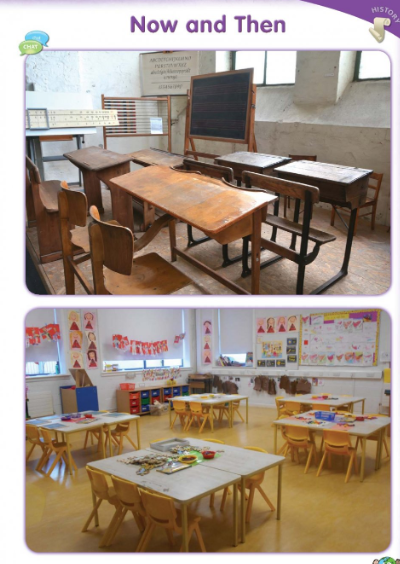 MondayTuesdayWednesdayThursdayFridayMathsCount out loud every dayBANK HOLIDAYFind some containers in your house that are empty, full, and half full. Draw some of them. Busy at Maths (big book) Page 96Ring and colour the containers that are FULL. Busy at Maths (big book) page 97Ring and colour the containers that hold MORE. Busy at Maths (big book) page 98Ring the container that is FULL. EnglishWritingJust Handwriting (big book) page 32&Sounds make words page 34 Match each caption to the correct picture. Just Phonics (Big purple book) page 59Read the word and ring and colour the correct picture. Sounds Make Words (green book) page 35Write the correct wordJust handwriting (big book) page 33EnglishReadingRead a book each day. Practice your sounds every day. Practice tricky words.Read a book each day. Practice your sounds every day. Practice tricky words.Read a book each day. Practice your sounds every day. Practice tricky words.Read a book each day. Practice your sounds every day. Practice tricky words.Rhyming & DictationCall out these words to your child and ask them to write them: pig, fun, fanWrite 3 words that rhyme with: rugCall out these words to your child and ask them to write them: zip, peg, jobWrite 3 words that rhyme with: badOtherGeography:Go on a walk around outside and find objects that make noise. Think about your journey to school. What do you see that makes noise? Draw 3 things that you find that make noise. Science: The Zoo https://www.youtube.com/watch?v=rudDGRQ9QGAWatch the story on YouTube. What is the zoo? What animals would you find there? An you make the noises of the following animals: lion, monkey, elephant, snake, camel, Why are these animals in the zoo? Who works in the zoo? Is the  zoo a noisy or a quiet place? What is the noisiest animal?Religion: https://www.youtube.com/watch?v=uYLHqdSO9OYListen to the Story of how Jesus calmed the storm. Complete pages 38 and 39. History: Look at the two photographs below. What has changed?What has stayed the same? Do you think school is more fun now? Why? What is the same and different between the new classroom and our classroom in school?What do you enjoy most about school?  